Сценарий интерактивной игры «Волшебница осень»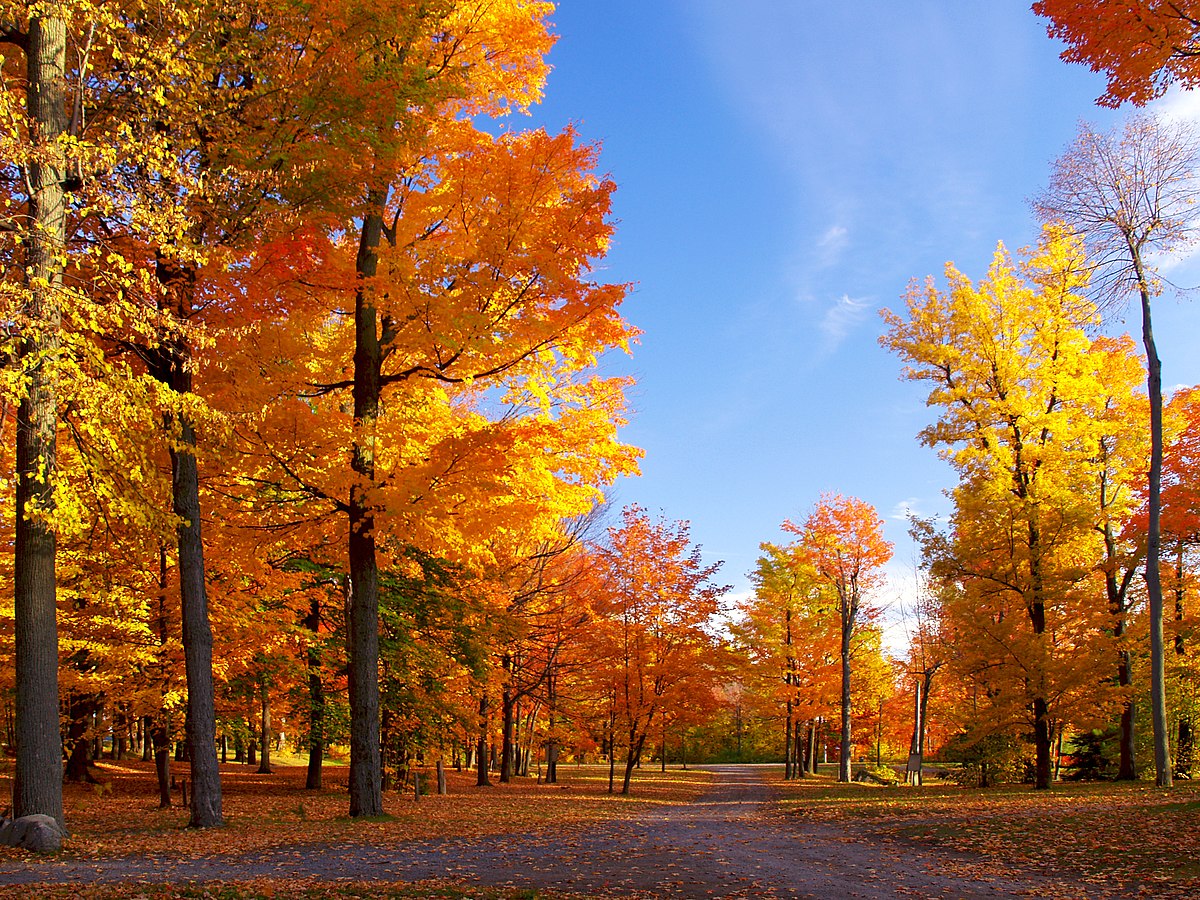                                                                               Воспитатели: Галиуллина Р.Ф.                                                                                                      Касумова А.И.Игра - это вид деятельности в условиях ситуаций, направленных на воссоздание и усвоение общественного опыта, в котором складывается и совершенствуется самоуправлении поведения.Игра выполняет следующие функции:развлекательная (воодушевить, развлечь, доставить удовольствие)коммуникативная (позволяет общаться с куклой, например)самореализации (дети с физическими отклонениями) (полигон в человеческой практике).терапевтическая (помогает преодолеть трудности в различных видах деятельности).диагностическая (отклонение от нормативного поведения) Ребёнок в игре раскован, раскрыт. Он может себя проявить.коррекции (внесение позитивных изменений в структуру позитивных показателей).межнациональные коммуникации.социализация (усвоение норм человеческого общения).Цель игры: способствовать развитию интереса к русской литературе; народному творчеству; любознательности; расширению кругозора, развитию речи.Задачи:Расширить представление учащихся о животных, раскрыть особенности внешнего строения.Продолжить формирование умения рассказать на рисунках, таблицах, фотографиях, уметь имитировать звуками.Продолжить отработку умений сравнить тех или иные растения.Продолжить развития знаний о среде обитания.Обобщить знания о средах обитания животных и растений об экологических фактах, о приспособленности к факторам среды.Пробуждать и развивать чувства ребёнка, знакомить с окружающим миром через чувственно эмоциональное воспитание, способность освоению элементарных практических навыков и правил поведения во время прогулок и экскурсий в природу.Оборудование: презентации (в том числе и детские); музыкальное сопровождение; стихи и загадки об осени.ХОД ИГРЫ.– Здравствуйте, ребята! Сегодня мы собрались с вами в зале, чтобы подвести итоги нашей осенней недели. К игре вы готовились: рисовали, выбирали лучшего чтеца, проводили мини-исследования. Этому прекрасному времени года поэты посвятили множество замечательных стихотворений.  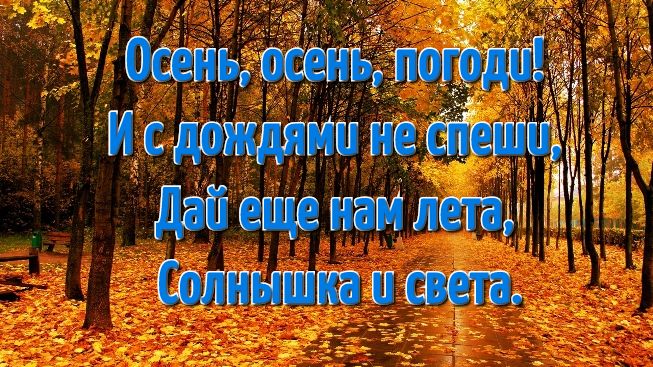 Ведущий: Сегодня мы собрались на праздник, посвященный осени. Это прекрасное время года привлекает людей праздничным воздухом, яркой окраской лесов, богатым урожаем хлебов, овощей, фруктов. О красоте осени, ее очаровании многие поэты писали стихотворения. Сейчас мы услышим стихи об осени в исполнении наших ребят.1-й ребенок: По лесным тропинкам ходит, бродит Осень. Сколько свежих листьев у зелёных сосен!И листок берёзы золотистой пчёлкойВьётся и летает над зелёной ёлкой.2-й ребенок: Серо на улице, сыро, уныло,Солнышко нам улыбнуться забыло.Дождик за окнами льёт всё да льёт,Нам без зонта погулять не даёт.3-й ребенок: Красивые листья под ноги летят, Устроила осень в саду листопад. Вот листья берёзки, вот листья осинки, Вот кружатся в вальсе листочки рябинки. 4-й ребенок: А в небе высоком летят журавли,И грустную песню курлычут они. Мы им на прощанье помашем рукою, Но мы не прощаемся, осень, с тобою!5-й ребенок: Я хожу, грущу один:Осень рядом где-то.Жёлтым листиком в рекеутонуло лето.Я ему бросаю кругсвой венок последний.Только лето не спасти,если день – осенний.6-й ребенок: Падают с ветки жёлтые монетки…Под ногами целый клад!Это осень золотаяДарит листья не считая,Золотые дарит листьяВам, и нам,И всем подряд.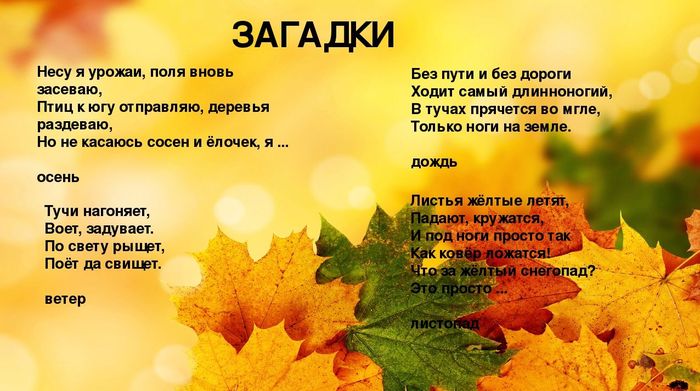 Ведущая: Молодцы, ребята! А загадки вы сможете отгадать?***
Вслед за августом приходит,
С листопадом хороводит
И богат он урожаем,
Мы его, конечно, знаем!
- сентябрь -***
Королева наша, Осень,
У тебя мы дружно спросим:
Детям свой секрет открой,
Кто слуга тебе второй?
- октябрь -***
Поле чёрно-белым стало:
Падает то дождь, то снег.
А ещё похолодало —
Льдом сковало воды рек.
Мёрзнет в поле озимь ржи.
Что за месяц, подскажи?
- ноябрь -***
Утром мы во двор идём –
Листья сыплются дождём,
Под ногами шелестят
И летят, летят, летят…
- осень -***
Пусты поля,
Мокнет земля,
Дождь поливает.
Когда это бывает?
- осенью -***
Рыжий Егорка
Упал на озерко,
Сам не утонул
И воды не всколыхнул.
- осенний лист -***
Листья падают с осин,
Мчится в небе острый клин.
- осень -***
Несу я урожаи,
Поля вновь засеваю,
Птиц к югу отправляю,
Деревья раздеваю,
Но не касаюсь сосен и елочек.
Я – …
- осень -***
Пришла без красок
B без кисти
И перекрасила все листья.
- осень -***
Пришла девица красная
И листья обсыпает.
А как она зовется,
Кто, дети, угадает?
- осень -***
Желтой краской крашу я
Поле, лес, долины.
И люблю я шум дождя,
Назови-ка ты меня!
- осень -***
Уж пахнет в воздухе дождем,
Все холоднее с каждым днем.
Деревья свой наряд меняют,
Листочки потихонечку теряют.
Понятно всем, как дважды два -
Пришла …
- осенняя пора -В народе не зря говорят: «осень без плодов не бывает».  Вот и нам осень приготовила  таинственный мешок, в который спрятала некоторые свои дары. 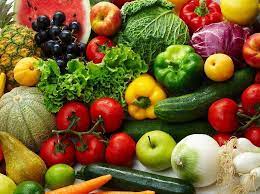 Ведущая: А сейчас ребята покажут сценку «Спор овощей».Осень:Урожай у вас хорош, уродился густо:И морковка, и картошка, белая капуста,Баклажаны синие, красный помидорЗатевают длинный и серьезный спор.Горох (весело):Кто из нас из овощей и полезней и важней?Кто от всех болезней будет всех полезней?Я такой хорошенький зелененький мальчишка!Если только захочу, всех горошком угощу!Свекла (обиделась, важно):Дай сказать хоть слово мне!Выслушай сначала.Свеклу надо для борща и для винегрета.Кушай сам и угощай - лучше свеклы нету.Капуста (перебивая):Ты уж свекла помолчи!Из капусты варят щи, и какие вкусные пироги капустные.Зайчики – плутишки любят кочерыжки.Огурец (задорно):Очень будете довольны, съев огурчик малосольный, А уж свежий огурчик вам понравится!Редиска (скромно): Я - румяная редиска поклонюсь вам низко – низкоА хвалить себя зачем?Я и так известна всем.Морковь (кокетливо):Про меня рассказ недлинный,Кто не знает витаминов?Пей всегда морковный сок и грызи морковку – Будешь ты тогда дружокКрепкий, сильный, ловкий!Помидор (надулся строго):Не болтай морковка вздор!Помолчи немного.Очень вкусный и приятный,Витаминов много в немМы его, конечно пьем.Лук:Я приправа в каждом блюде,И всегда полезен людям,Угадали? Я – ваш друг, Я – простой зеленый лук!Картошка (скромно):Я, картошка, так скромна-Слова не сказала…Но картошка так нужнаИ большим и малым.Осень:Чтоб здоровым, сильным быть, Надо овощи любить все без исключения,В этом нет сомненья!«Овощи» убегают на места.Ведущая: Говорят, что осень – это грусть, сплошные дожди, пасмурная погода … Не верьте, друзья! Осень по-своему прекрасна и привлекательна. Она несет душе щедрость, сердцу - тепло от человеческого общения, вносит в нашу жизнь неповторимую красоту! В этом мы сегодня с вами убедились. Ну а впереди нас ждут зима, весна, лето … А потом снова осень. Сколько их еще будет в нашей жизни! И мы надеемся, что еще не раз зажгутся для всех нас в нашей школе золотые огни Осеннего праздника. Спасибо за внимание и до новых встреч!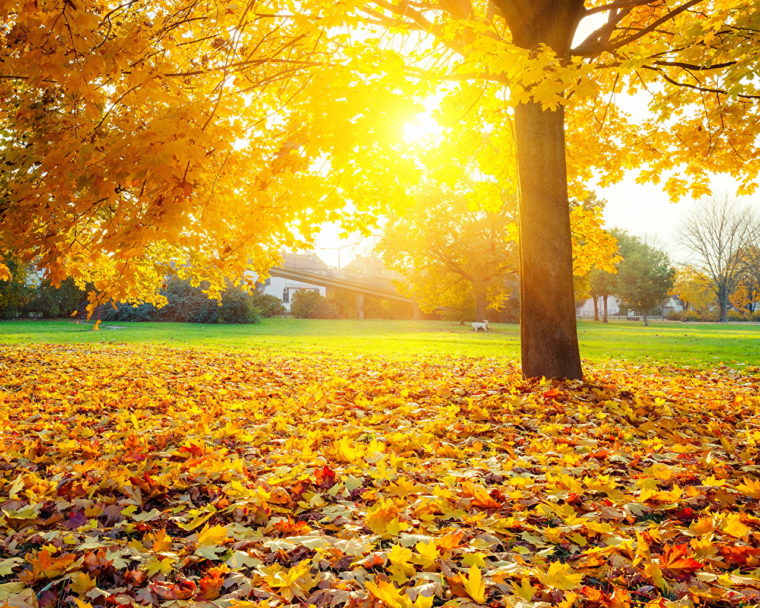 